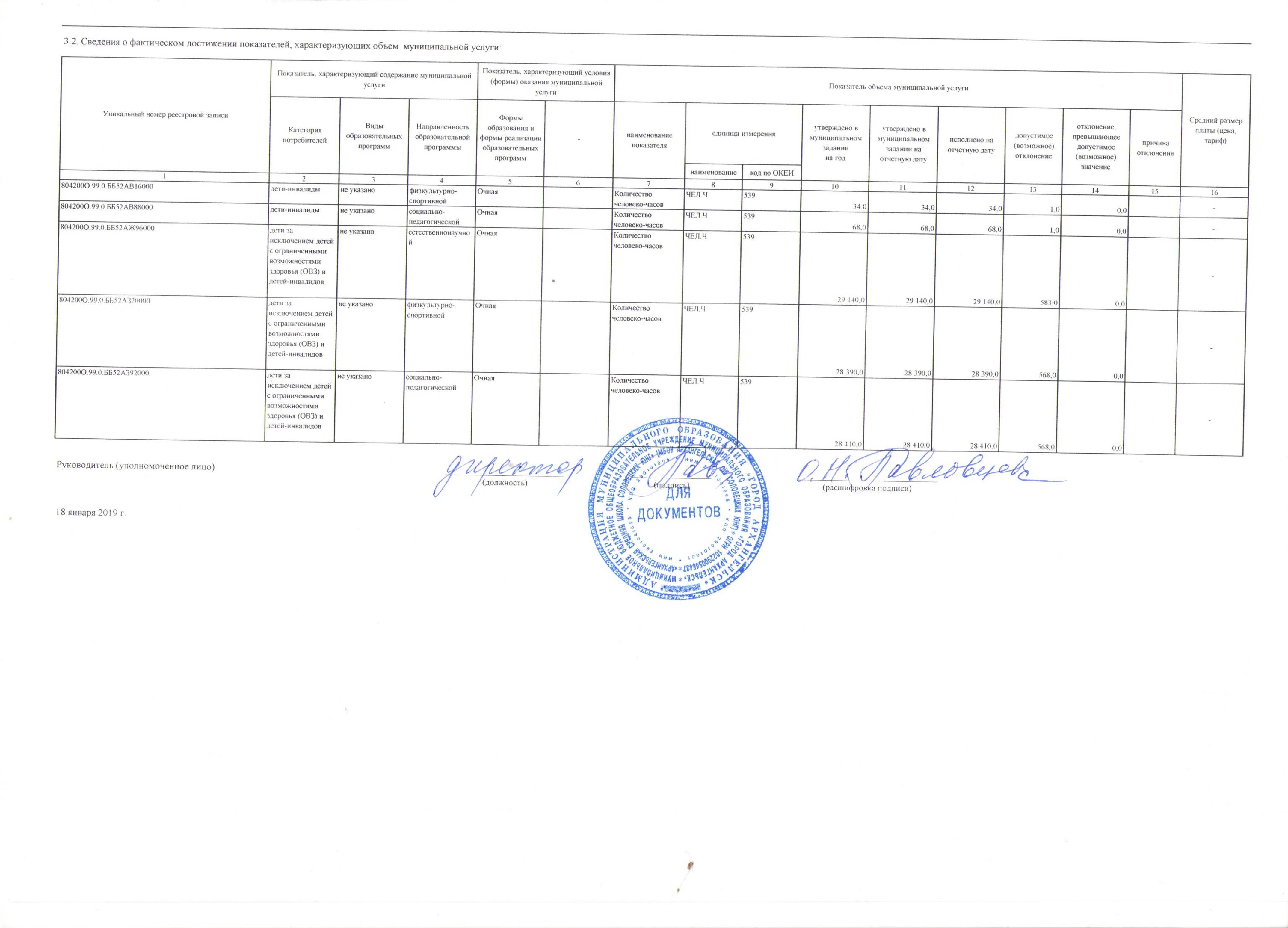 ОТЧЕТ О ВЫПОЛНЕНИИ МУНИЦИПАЛЬНОГО ЗАДАНИЯОТЧЕТ О ВЫПОЛНЕНИИ МУНИЦИПАЛЬНОГО ЗАДАНИЯОТЧЕТ О ВЫПОЛНЕНИИ МУНИЦИПАЛЬНОГО ЗАДАНИЯОТЧЕТ О ВЫПОЛНЕНИИ МУНИЦИПАЛЬНОГО ЗАДАНИЯОТЧЕТ О ВЫПОЛНЕНИИ МУНИЦИПАЛЬНОГО ЗАДАНИЯОТЧЕТ О ВЫПОЛНЕНИИ МУНИЦИПАЛЬНОГО ЗАДАНИЯОТЧЕТ О ВЫПОЛНЕНИИ МУНИЦИПАЛЬНОГО ЗАДАНИЯОТЧЕТ О ВЫПОЛНЕНИИ МУНИЦИПАЛЬНОГО ЗАДАНИЯОТЧЕТ О ВЫПОЛНЕНИИ МУНИЦИПАЛЬНОГО ЗАДАНИЯОТЧЕТ О ВЫПОЛНЕНИИ МУНИЦИПАЛЬНОГО ЗАДАНИЯОТЧЕТ О ВЫПОЛНЕНИИ МУНИЦИПАЛЬНОГО ЗАДАНИЯОТЧЕТ О ВЫПОЛНЕНИИ МУНИЦИПАЛЬНОГО ЗАДАНИЯОТЧЕТ О ВЫПОЛНЕНИИ МУНИЦИПАЛЬНОГО ЗАДАНИЯОТЧЕТ О ВЫПОЛНЕНИИ МУНИЦИПАЛЬНОГО ЗАДАНИЯОТЧЕТ О ВЫПОЛНЕНИИ МУНИЦИПАЛЬНОГО ЗАДАНИЯОТЧЕТ О ВЫПОЛНЕНИИ МУНИЦИПАЛЬНОГО ЗАДАНИЯОТЧЕТ О ВЫПОЛНЕНИИ МУНИЦИПАЛЬНОГО ЗАДАНИЯна 2018 годна 2018 годна 2018 годна 2018 годна 2018 годна 2018 годна 2018 годна 2018 годна 2018 годна 2018 годна 2018 годна 2018 годна 2018 годна 2018 годна 2018 годна 2018 годна 2018 годот 1 января 2019 годаот 1 января 2019 годаот 1 января 2019 годаот 1 января 2019 годаот 1 января 2019 годаот 1 января 2019 годаот 1 января 2019 годаот 1 января 2019 годаот 1 января 2019 годаот 1 января 2019 годаот 1 января 2019 годаот 1 января 2019 годаот 1 января 2019 годаот 1 января 2019 годаот 1 января 2019 годаот 1 января 2019 годаот 1 января 2019 годаНаименование муниципального учрежденияНаименование муниципального учрежденияНаименование муниципального учрежденияНаименование муниципального учрежденияНаименование муниципального учрежденияНаименование муниципального учрежденияНаименование муниципального учрежденияНаименование муниципального учрежденияНаименование муниципального учрежденияНаименование муниципального учрежденияНаименование муниципального учрежденияНаименование муниципального учрежденияНаименование муниципального учреждениямуниципальное бюджетное общеобразовательное учреждение муниципального образования "Город Архангельск" "Архангельская средняя  школа Соловецких юнг"муниципальное бюджетное общеобразовательное учреждение муниципального образования "Город Архангельск" "Архангельская средняя  школа Соловецких юнг"муниципальное бюджетное общеобразовательное учреждение муниципального образования "Город Архангельск" "Архангельская средняя  школа Соловецких юнг"муниципальное бюджетное общеобразовательное учреждение муниципального образования "Город Архангельск" "Архангельская средняя  школа Соловецких юнг"муниципальное бюджетное общеобразовательное учреждение муниципального образования "Город Архангельск" "Архангельская средняя  школа Соловецких юнг"муниципальное бюджетное общеобразовательное учреждение муниципального образования "Город Архангельск" "Архангельская средняя  школа Соловецких юнг"муниципальное бюджетное общеобразовательное учреждение муниципального образования "Город Архангельск" "Архангельская средняя  школа Соловецких юнг"муниципальное бюджетное общеобразовательное учреждение муниципального образования "Город Архангельск" "Архангельская средняя  школа Соловецких юнг"муниципальное бюджетное общеобразовательное учреждение муниципального образования "Город Архангельск" "Архангельская средняя  школа Соловецких юнг"муниципальное бюджетное общеобразовательное учреждение муниципального образования "Город Архангельск" "Архангельская средняя  школа Соловецких юнг"муниципальное бюджетное общеобразовательное учреждение муниципального образования "Город Архангельск" "Архангельская средняя  школа Соловецких юнг"муниципальное бюджетное общеобразовательное учреждение муниципального образования "Город Архангельск" "Архангельская средняя  школа Соловецких юнг"муниципальное бюджетное общеобразовательное учреждение муниципального образования "Город Архангельск" "Архангельская средняя  школа Соловецких юнг"муниципальное бюджетное общеобразовательное учреждение муниципального образования "Город Архангельск" "Архангельская средняя  школа Соловецких юнг"муниципальное бюджетное общеобразовательное учреждение муниципального образования "Город Архангельск" "Архангельская средняя  школа Соловецких юнг"Вид деятельности муниципального учреждения:Вид деятельности муниципального учреждения:Вид деятельности муниципального учреждения:Дополнительное образование детей и взрослых, Начальное общее образование, Основное общее образование, Среднее общее обраДополнительное образование детей и взрослых, Начальное общее образование, Основное общее образование, Среднее общее обраДополнительное образование детей и взрослых, Начальное общее образование, Основное общее образование, Среднее общее обраДополнительное образование детей и взрослых, Начальное общее образование, Основное общее образование, Среднее общее обраДополнительное образование детей и взрослых, Начальное общее образование, Основное общее образование, Среднее общее обраДополнительное образование детей и взрослых, Начальное общее образование, Основное общее образование, Среднее общее обраДополнительное образование детей и взрослых, Начальное общее образование, Основное общее образование, Среднее общее обраДополнительное образование детей и взрослых, Начальное общее образование, Основное общее образование, Среднее общее обраДополнительное образование детей и взрослых, Начальное общее образование, Основное общее образование, Среднее общее обраДополнительное образование детей и взрослых, Начальное общее образование, Основное общее образование, Среднее общее обраДополнительное образование детей и взрослых, Начальное общее образование, Основное общее образование, Среднее общее обраДополнительное образование детей и взрослых, Начальное общее образование, Основное общее образование, Среднее общее обраКодызованиезованиезованиезованиезованиезованиезованиезованиезованиезованиезованиезованиезованиезованиезованиеПо ОКВЭДПо ОКВЭД85.14ПериодичностьПериодичностьНа 01.01., 01.04., 01.07., 01.10., 01.12.На 01.01., 01.04., 01.07., 01.10., 01.12.На 01.01., 01.04., 01.07., 01.10., 01.12.На 01.01., 01.04., 01.07., 01.10., 01.12.На 01.01., 01.04., 01.07., 01.10., 01.12.На 01.01., 01.04., 01.07., 01.10., 01.12.На 01.01., 01.04., 01.07., 01.10., 01.12.На 01.01., 01.04., 01.07., 01.10., 01.12.На 01.01., 01.04., 01.07., 01.10., 01.12.На 01.01., 01.04., 01.07., 01.10., 01.12.На 01.01., 01.04., 01.07., 01.10., 01.12.На 01.01., 01.04., 01.07., 01.10., 01.12.На 01.01., 01.04., 01.07., 01.10., 01.12.Часть 1. Сведения об оказываемых муниципальных услугахЧасть 1. Сведения об оказываемых муниципальных услугахЧасть 1. Сведения об оказываемых муниципальных услугахЧасть 1. Сведения об оказываемых муниципальных услугахЧасть 1. Сведения об оказываемых муниципальных услугахЧасть 1. Сведения об оказываемых муниципальных услугахЧасть 1. Сведения об оказываемых муниципальных услугахЧасть 1. Сведения об оказываемых муниципальных услугахЧасть 1. Сведения об оказываемых муниципальных услугахЧасть 1. Сведения об оказываемых муниципальных услугахЧасть 1. Сведения об оказываемых муниципальных услугахЧасть 1. Сведения об оказываемых муниципальных услугахЧасть 1. Сведения об оказываемых муниципальных услугахЧасть 1. Сведения об оказываемых муниципальных услугахЧасть 1. Сведения об оказываемых муниципальных услугахЧасть 1. Сведения об оказываемых муниципальных услугахЧасть 1. Сведения об оказываемых муниципальных услугахРаздел 1Раздел 1Раздел 1Раздел 1Раздел 1Раздел 1Раздел 1Раздел 1Раздел 1Раздел 1Раздел 1Раздел 1Раздел 1Раздел 1Раздел 1Раздел 1Раздел 1Код по общероссийскому перечню или региональному перечнюКод по общероссийскому перечню или региональному перечнюБА81БА811. Наименование муниципальной услуги 1. Наименование муниципальной услуги Реализация основных общеобразовательных программ начального общего образованияРеализация основных общеобразовательных программ начального общего образованияРеализация основных общеобразовательных программ начального общего образованияРеализация основных общеобразовательных программ начального общего образованияРеализация основных общеобразовательных программ начального общего образованияРеализация основных общеобразовательных программ начального общего образованияРеализация основных общеобразовательных программ начального общего образованияРеализация основных общеобразовательных программ начального общего образованияРеализация основных общеобразовательных программ начального общего образованияРеализация основных общеобразовательных программ начального общего образованияРеализация основных общеобразовательных программ начального общего образованияКод по общероссийскому перечню или региональному перечнюКод по общероссийскому перечню или региональному перечнюБА81БА81Код по общероссийскому перечню или региональному перечнюКод по общероссийскому перечню или региональному перечнюБА81БА812. Категории потребителей муниципальной услуги 2. Категории потребителей муниципальной услуги 2. Категории потребителей муниципальной услуги Физические лицаФизические лицаФизические лицаФизические лицаФизические лицаФизические лицаФизические лицаФизические лицаФизические лицаФизические лицаФизические лица3. Сведения о фактическом достижении показателей, характеризующих объем и (или) качество муниципальной услуги:3. Сведения о фактическом достижении показателей, характеризующих объем и (или) качество муниципальной услуги:3. Сведения о фактическом достижении показателей, характеризующих объем и (или) качество муниципальной услуги:3. Сведения о фактическом достижении показателей, характеризующих объем и (или) качество муниципальной услуги:3. Сведения о фактическом достижении показателей, характеризующих объем и (или) качество муниципальной услуги:3. Сведения о фактическом достижении показателей, характеризующих объем и (или) качество муниципальной услуги:3. Сведения о фактическом достижении показателей, характеризующих объем и (или) качество муниципальной услуги:3. Сведения о фактическом достижении показателей, характеризующих объем и (или) качество муниципальной услуги:3. Сведения о фактическом достижении показателей, характеризующих объем и (или) качество муниципальной услуги:3. Сведения о фактическом достижении показателей, характеризующих объем и (или) качество муниципальной услуги:3. Сведения о фактическом достижении показателей, характеризующих объем и (или) качество муниципальной услуги:3. Сведения о фактическом достижении показателей, характеризующих объем и (или) качество муниципальной услуги:3. Сведения о фактическом достижении показателей, характеризующих объем и (или) качество муниципальной услуги:3. Сведения о фактическом достижении показателей, характеризующих объем и (или) качество муниципальной услуги:3. Сведения о фактическом достижении показателей, характеризующих объем и (или) качество муниципальной услуги:3. Сведения о фактическом достижении показателей, характеризующих объем и (или) качество муниципальной услуги:3. Сведения о фактическом достижении показателей, характеризующих объем и (или) качество муниципальной услуги:3.1. Сведения о фактическом достижении показателей, характеризующих качество  муниципальной услуги:3.1. Сведения о фактическом достижении показателей, характеризующих качество  муниципальной услуги:3.1. Сведения о фактическом достижении показателей, характеризующих качество  муниципальной услуги:3.1. Сведения о фактическом достижении показателей, характеризующих качество  муниципальной услуги:3.1. Сведения о фактическом достижении показателей, характеризующих качество  муниципальной услуги:3.1. Сведения о фактическом достижении показателей, характеризующих качество  муниципальной услуги:3.1. Сведения о фактическом достижении показателей, характеризующих качество  муниципальной услуги:3.1. Сведения о фактическом достижении показателей, характеризующих качество  муниципальной услуги:3.1. Сведения о фактическом достижении показателей, характеризующих качество  муниципальной услуги:3.1. Сведения о фактическом достижении показателей, характеризующих качество  муниципальной услуги:3.1. Сведения о фактическом достижении показателей, характеризующих качество  муниципальной услуги:3.1. Сведения о фактическом достижении показателей, характеризующих качество  муниципальной услуги:3.1. Сведения о фактическом достижении показателей, характеризующих качество  муниципальной услуги:3.1. Сведения о фактическом достижении показателей, характеризующих качество  муниципальной услуги:3.1. Сведения о фактическом достижении показателей, характеризующих качество  муниципальной услуги:3.1. Сведения о фактическом достижении показателей, характеризующих качество  муниципальной услуги:3.1. Сведения о фактическом достижении показателей, характеризующих качество  муниципальной услуги:Уникальный номер реестровой записиУникальный номер реестровой записиПоказатель, характеризующий содержание муниципальной услуги Показатель, характеризующий содержание муниципальной услуги Показатель, характеризующий содержание муниципальной услуги Показатель, характеризующий условия (формы) оказания муниципальной услуги Показатель, характеризующий условия (формы) оказания муниципальной услуги Показатель качества муниципальной услугиПоказатель качества муниципальной услугиПоказатель качества муниципальной услугиПоказатель качества муниципальной услугиПоказатель качества муниципальной услугиПоказатель качества муниципальной услугиПоказатель качества муниципальной услугиПоказатель качества муниципальной услугиПоказатель качества муниципальной услугиПоказатель качества муниципальной услугиУникальный номер реестровой записиУникальный номер реестровой записиВиды образовательных программКатегория потребителейМесто обученияФормы образования и формы реализации образовательных программ-наименование показателяединица измеренияединица измеренияутверждено вмуниципальномзаданиина годутверждено вмуниципальномзадании на отчетную датуисполнено на отчетную датудопустимое (возможное) отклонениеотклонение, превышающее допустимое (возможное) значениепричина отклоненияпричина отклоненияУникальный номер реестровой записиУникальный номер реестровой записиВиды образовательных программКатегория потребителейМесто обученияФормы образования и формы реализации образовательных программ-наименование показателянаименованиекод по ОКЕИутверждено вмуниципальномзаданиина годутверждено вмуниципальномзадании на отчетную датуисполнено на отчетную датудопустимое (возможное) отклонениеотклонение, превышающее допустимое (возможное) значениепричина отклоненияпричина отклонения112345678910111213141515801012О.99.0.БА81БВ48000801012О.99.0.БА81БВ48000не указаноДети-инвалиды и инвалиды, за исключением детей-инвалидов и инвалидов с нарушением опорно-двигательного аппарата, слепых и слабовидящихпроходящие обучение по состоянию здоровья на домуОчнаяПолнота реализации основной общеобразовательной программыПРОЦ744100.0100.0100.02.00.0801012О.99.0.БА81АЦ60001801012О.99.0.БА81АЦ60001не указанообучающиеся за исключением обучающихся с ограниченными возможностями здоровья (ОВЗ) и детей-инвалидовне указаноОчнаяПолнота реализации основной общеобразовательной программыПРОЦ744100.0100.0100.02.00.0801012О.99.0.БА81БВ48000801012О.99.0.БА81БВ48000не указаноДети-инвалиды и инвалиды, за исключением детей-инвалидов и инвалидов с нарушением опорно-двигательного аппарата, слепых и слабовидящихпроходящие обучение по состоянию здоровья на домуОчнаяУровень освоения учащимися основной общеобразовательной программыПРОЦ744100.0100.0100.02.00.0801012О.99.0.БА81АЦ60001801012О.99.0.БА81АЦ60001не указанообучающиеся за исключением обучающихся с ограниченными возможностями здоровья (ОВЗ) и детей-инвалидовне указаноОчнаяОбеспечение получения образования гражданами школьного возраста, проживающими на закрепленной за  учреждением   территорииПРОЦ744100.0100.0100.02.00.0801012О.99.0.БА81БВ48000801012О.99.0.БА81БВ48000не указаноДети-инвалиды и инвалиды, за исключением детей-инвалидов и инвалидов с нарушением опорно-двигательного аппарата, слепых и слабовидящихпроходящие обучение по состоянию здоровья на домуОчнаяОбеспечение получения образования гражданами школьного возраста, проживающими на закрепленной за  учреждением   территорииПРОЦ744100.0100.0100.02.00.0801012О.99.0.БА81АЦ60001801012О.99.0.БА81АЦ60001не указанообучающиеся за исключением обучающихся с ограниченными возможностями здоровья (ОВЗ) и детей-инвалидовне указаноОчнаяУровень освоения учащимися основной общеобразовательной программыПРОЦ744100.0100.0100.02.00.03.2. Сведения о фактическом достижении показателей, характеризующих объем  муниципальной услуги:3.2. Сведения о фактическом достижении показателей, характеризующих объем  муниципальной услуги:3.2. Сведения о фактическом достижении показателей, характеризующих объем  муниципальной услуги:3.2. Сведения о фактическом достижении показателей, характеризующих объем  муниципальной услуги:3.2. Сведения о фактическом достижении показателей, характеризующих объем  муниципальной услуги:3.2. Сведения о фактическом достижении показателей, характеризующих объем  муниципальной услуги:3.2. Сведения о фактическом достижении показателей, характеризующих объем  муниципальной услуги:3.2. Сведения о фактическом достижении показателей, характеризующих объем  муниципальной услуги:3.2. Сведения о фактическом достижении показателей, характеризующих объем  муниципальной услуги:3.2. Сведения о фактическом достижении показателей, характеризующих объем  муниципальной услуги:3.2. Сведения о фактическом достижении показателей, характеризующих объем  муниципальной услуги:3.2. Сведения о фактическом достижении показателей, характеризующих объем  муниципальной услуги:3.2. Сведения о фактическом достижении показателей, характеризующих объем  муниципальной услуги:3.2. Сведения о фактическом достижении показателей, характеризующих объем  муниципальной услуги:3.2. Сведения о фактическом достижении показателей, характеризующих объем  муниципальной услуги:3.2. Сведения о фактическом достижении показателей, характеризующих объем  муниципальной услуги:3.2. Сведения о фактическом достижении показателей, характеризующих объем  муниципальной услуги:Уникальный номер реестровой записиУникальный номер реестровой записиПоказатель, характеризующий содержание муниципальной услуги Показатель, характеризующий содержание муниципальной услуги Показатель, характеризующий содержание муниципальной услуги Показатель, характеризующий условия (формы) оказания муниципальной услуги Показатель, характеризующий условия (формы) оказания муниципальной услуги Показатель объема муниципальной услугиПоказатель объема муниципальной услугиПоказатель объема муниципальной услугиПоказатель объема муниципальной услугиПоказатель объема муниципальной услугиПоказатель объема муниципальной услугиПоказатель объема муниципальной услугиПоказатель объема муниципальной услугиПоказатель объема муниципальной услугиСредний размер платы (цена, тариф)Уникальный номер реестровой записиУникальный номер реестровой записиВиды образовательных программКатегория потребителейМесто обученияФормы образования и формы реализации образовательных программ-наименование показателяединица измерения единица измерения утверждено вмуниципальномзаданиина годутверждено вмуниципальномзадании на отчетную датуисполнено на отчетную датудопустимое (возможное) отклонениеотклонение, превышающее допустимое (возможное) значениепричина отклоненияСредний размер платы (цена, тариф)Уникальный номер реестровой записиУникальный номер реестровой записиВиды образовательных программКатегория потребителейМесто обученияФормы образования и формы реализации образовательных программ-наименование показателянаименованиекод по ОКЕИутверждено вмуниципальномзаданиина годутверждено вмуниципальномзадании на отчетную датуисполнено на отчетную датудопустимое (возможное) отклонениеотклонение, превышающее допустимое (возможное) значениепричина отклоненияСредний размер платы (цена, тариф)112345678910111213141516801012О.99.0.БА81АЦ60001801012О.99.0.БА81АЦ60001не указанообучающиеся за исключением обучающихся с ограниченными возможностями здоровья (ОВЗ) и детей-инвалидовне указаноОчнаяЧисло обучающихсяЧЕЛ792393,0393.0400,08.00.0Считается выполненным-801012О.99.0.БА81БВ48000801012О.99.0.БА81БВ48000не указаноДети-инвалиды и инвалиды, за исключением детей-инвалидов и инвалидов с нарушением опорно-двигательного аппарата, слепых и слабовидящихпроходящие обучение по состоянию здоровья на домуОчнаяЧисло обучающихсяЧЕЛ7922,02.02,00.00.0-Раздел 2Раздел 2Раздел 2Раздел 2Раздел 2Раздел 2Раздел 2Раздел 2Раздел 2Раздел 2Раздел 2Раздел 2Раздел 2Раздел 2Раздел 2Раздел 2Раздел 2Код по общероссийскому перечню или региональному перечнюКод по общероссийскому перечню или региональному перечнюБА89БА891. Наименование муниципальной услуги 1. Наименование муниципальной услуги Предоставление питанияПредоставление питанияПредоставление питанияПредоставление питанияПредоставление питанияПредоставление питанияПредоставление питанияПредоставление питанияПредоставление питанияПредоставление питанияПредоставление питанияКод по общероссийскому перечню или региональному перечнюКод по общероссийскому перечню или региональному перечнюБА89БА89Код по общероссийскому перечню или региональному перечнюКод по общероссийскому перечню или региональному перечнюБА89БА892. Категории потребителей муниципальной услуги 2. Категории потребителей муниципальной услуги 2. Категории потребителей муниципальной услуги Физические лицаФизические лицаФизические лицаФизические лицаФизические лицаФизические лицаФизические лицаФизические лицаФизические лицаФизические лицаФизические лица3. Сведения о фактическом достижении показателей, характеризующих объем и (или) качество муниципальной услуги:3. Сведения о фактическом достижении показателей, характеризующих объем и (или) качество муниципальной услуги:3. Сведения о фактическом достижении показателей, характеризующих объем и (или) качество муниципальной услуги:3. Сведения о фактическом достижении показателей, характеризующих объем и (или) качество муниципальной услуги:3. Сведения о фактическом достижении показателей, характеризующих объем и (или) качество муниципальной услуги:3. Сведения о фактическом достижении показателей, характеризующих объем и (или) качество муниципальной услуги:3. Сведения о фактическом достижении показателей, характеризующих объем и (или) качество муниципальной услуги:3. Сведения о фактическом достижении показателей, характеризующих объем и (или) качество муниципальной услуги:3. Сведения о фактическом достижении показателей, характеризующих объем и (или) качество муниципальной услуги:3. Сведения о фактическом достижении показателей, характеризующих объем и (или) качество муниципальной услуги:3. Сведения о фактическом достижении показателей, характеризующих объем и (или) качество муниципальной услуги:3. Сведения о фактическом достижении показателей, характеризующих объем и (или) качество муниципальной услуги:3. Сведения о фактическом достижении показателей, характеризующих объем и (или) качество муниципальной услуги:3. Сведения о фактическом достижении показателей, характеризующих объем и (или) качество муниципальной услуги:3. Сведения о фактическом достижении показателей, характеризующих объем и (или) качество муниципальной услуги:3. Сведения о фактическом достижении показателей, характеризующих объем и (или) качество муниципальной услуги:3. Сведения о фактическом достижении показателей, характеризующих объем и (или) качество муниципальной услуги:3.1. Сведения о фактическом достижении показателей, характеризующих качество  муниципальной услуги:3.1. Сведения о фактическом достижении показателей, характеризующих качество  муниципальной услуги:3.1. Сведения о фактическом достижении показателей, характеризующих качество  муниципальной услуги:3.1. Сведения о фактическом достижении показателей, характеризующих качество  муниципальной услуги:3.1. Сведения о фактическом достижении показателей, характеризующих качество  муниципальной услуги:3.1. Сведения о фактическом достижении показателей, характеризующих качество  муниципальной услуги:3.1. Сведения о фактическом достижении показателей, характеризующих качество  муниципальной услуги:3.1. Сведения о фактическом достижении показателей, характеризующих качество  муниципальной услуги:3.1. Сведения о фактическом достижении показателей, характеризующих качество  муниципальной услуги:3.1. Сведения о фактическом достижении показателей, характеризующих качество  муниципальной услуги:3.1. Сведения о фактическом достижении показателей, характеризующих качество  муниципальной услуги:3.1. Сведения о фактическом достижении показателей, характеризующих качество  муниципальной услуги:3.1. Сведения о фактическом достижении показателей, характеризующих качество  муниципальной услуги:3.1. Сведения о фактическом достижении показателей, характеризующих качество  муниципальной услуги:3.1. Сведения о фактическом достижении показателей, характеризующих качество  муниципальной услуги:3.1. Сведения о фактическом достижении показателей, характеризующих качество  муниципальной услуги:3.1. Сведения о фактическом достижении показателей, характеризующих качество  муниципальной услуги:Уникальный номер реестровой записиУникальный номер реестровой записиПоказатель, характеризующий содержание муниципальной услуги Показатель, характеризующий содержание муниципальной услуги Показатель, характеризующий содержание муниципальной услуги Показатель, характеризующий условия (формы) оказания муниципальной услуги Показатель, характеризующий условия (формы) оказания муниципальной услуги Показатель качества муниципальной услугиПоказатель качества муниципальной услугиПоказатель качества муниципальной услугиПоказатель качества муниципальной услугиПоказатель качества муниципальной услугиПоказатель качества муниципальной услугиПоказатель качества муниципальной услугиПоказатель качества муниципальной услугиПоказатель качества муниципальной услугиПоказатель качества муниципальной услугиУникальный номер реестровой записиУникальный номер реестровой записи-----наименование показателяединица измеренияединица измеренияутверждено вмуниципальномзаданиина годутверждено вмуниципальномзадании на отчетную датуисполнено на отчетную датудопустимое (возможное) отклонениеотклонение, превышающее допустимое (возможное) значениепричина отклоненияпричина отклоненияУникальный номер реестровой записиУникальный номер реестровой записи-----наименование показателянаименованиекод по ОКЕИутверждено вмуниципальномзаданиина годутверждено вмуниципальномзадании на отчетную датуисполнено на отчетную датудопустимое (возможное) отклонениеотклонение, превышающее допустимое (возможное) значениепричина отклоненияпричина отклонения112345678910111213141515560200О.99.0.БА89АА00000560200О.99.0.БА89АА00000Обеспеченность обучающихся одноразовым горячим питаниемПРОЦ744100.0100.0100.02.00.03.2. Сведения о фактическом достижении показателей, характеризующих объем  муниципальной услуги:3.2. Сведения о фактическом достижении показателей, характеризующих объем  муниципальной услуги:3.2. Сведения о фактическом достижении показателей, характеризующих объем  муниципальной услуги:3.2. Сведения о фактическом достижении показателей, характеризующих объем  муниципальной услуги:3.2. Сведения о фактическом достижении показателей, характеризующих объем  муниципальной услуги:3.2. Сведения о фактическом достижении показателей, характеризующих объем  муниципальной услуги:3.2. Сведения о фактическом достижении показателей, характеризующих объем  муниципальной услуги:3.2. Сведения о фактическом достижении показателей, характеризующих объем  муниципальной услуги:3.2. Сведения о фактическом достижении показателей, характеризующих объем  муниципальной услуги:3.2. Сведения о фактическом достижении показателей, характеризующих объем  муниципальной услуги:3.2. Сведения о фактическом достижении показателей, характеризующих объем  муниципальной услуги:3.2. Сведения о фактическом достижении показателей, характеризующих объем  муниципальной услуги:3.2. Сведения о фактическом достижении показателей, характеризующих объем  муниципальной услуги:3.2. Сведения о фактическом достижении показателей, характеризующих объем  муниципальной услуги:3.2. Сведения о фактическом достижении показателей, характеризующих объем  муниципальной услуги:3.2. Сведения о фактическом достижении показателей, характеризующих объем  муниципальной услуги:3.2. Сведения о фактическом достижении показателей, характеризующих объем  муниципальной услуги:Уникальный номер реестровой записиУникальный номер реестровой записиПоказатель, характеризующий содержание муниципальной услуги Показатель, характеризующий содержание муниципальной услуги Показатель, характеризующий содержание муниципальной услуги Показатель, характеризующий условия (формы) оказания муниципальной услуги Показатель, характеризующий условия (формы) оказания муниципальной услуги Показатель объема муниципальной услугиПоказатель объема муниципальной услугиПоказатель объема муниципальной услугиПоказатель объема муниципальной услугиПоказатель объема муниципальной услугиПоказатель объема муниципальной услугиПоказатель объема муниципальной услугиПоказатель объема муниципальной услугиПоказатель объема муниципальной услугиСредний размер платы (цена, тариф)Уникальный номер реестровой записиУникальный номер реестровой записи-----наименование показателяединица измерения единица измерения утверждено вмуниципальномзаданиина годутверждено вмуниципальномзадании на отчетную датуисполнено на отчетную датудопустимое (возможное) отклонениеотклонение, превышающее допустимое (возможное) значениепричина отклоненияСредний размер платы (цена, тариф)Уникальный номер реестровой записиУникальный номер реестровой записи-----наименование показателянаименованиекод по ОКЕИутверждено вмуниципальномзаданиина годутверждено вмуниципальномзадании на отчетную датуисполнено на отчетную датудопустимое (возможное) отклонениеотклонение, превышающее допустимое (возможное) значениепричина отклоненияСредний размер платы (цена, тариф)112345678910111213141516560200О.99.0.БА89АА00000560200О.99.0.БА89АА00000Число обучающихсяЧЕЛ7928,08.08,00.00.0-Раздел 3Раздел 3Раздел 3Раздел 3Раздел 3Раздел 3Раздел 3Раздел 3Раздел 3Раздел 3Раздел 3Раздел 3Раздел 3Раздел 3Раздел 3Раздел 3Раздел 3Код по общероссийскому перечню или региональному перечнюКод по общероссийскому перечню или региональному перечнюБА96БА961. Наименование муниципальной услуги 1. Наименование муниципальной услуги Реализация основных общеобразовательных программ основного общего образованияРеализация основных общеобразовательных программ основного общего образованияРеализация основных общеобразовательных программ основного общего образованияРеализация основных общеобразовательных программ основного общего образованияРеализация основных общеобразовательных программ основного общего образованияРеализация основных общеобразовательных программ основного общего образованияРеализация основных общеобразовательных программ основного общего образованияРеализация основных общеобразовательных программ основного общего образованияРеализация основных общеобразовательных программ основного общего образованияРеализация основных общеобразовательных программ основного общего образованияРеализация основных общеобразовательных программ основного общего образованияКод по общероссийскому перечню или региональному перечнюКод по общероссийскому перечню или региональному перечнюБА96БА96Код по общероссийскому перечню или региональному перечнюКод по общероссийскому перечню или региональному перечнюБА96БА962. Категории потребителей муниципальной услуги 2. Категории потребителей муниципальной услуги 2. Категории потребителей муниципальной услуги Физические лицаФизические лицаФизические лицаФизические лицаФизические лицаФизические лицаФизические лицаФизические лицаФизические лицаФизические лицаФизические лица3. Сведения о фактическом достижении показателей, характеризующих объем и (или) качество муниципальной услуги:3. Сведения о фактическом достижении показателей, характеризующих объем и (или) качество муниципальной услуги:3. Сведения о фактическом достижении показателей, характеризующих объем и (или) качество муниципальной услуги:3. Сведения о фактическом достижении показателей, характеризующих объем и (или) качество муниципальной услуги:3. Сведения о фактическом достижении показателей, характеризующих объем и (или) качество муниципальной услуги:3. Сведения о фактическом достижении показателей, характеризующих объем и (или) качество муниципальной услуги:3. Сведения о фактическом достижении показателей, характеризующих объем и (или) качество муниципальной услуги:3. Сведения о фактическом достижении показателей, характеризующих объем и (или) качество муниципальной услуги:3. Сведения о фактическом достижении показателей, характеризующих объем и (или) качество муниципальной услуги:3. Сведения о фактическом достижении показателей, характеризующих объем и (или) качество муниципальной услуги:3. Сведения о фактическом достижении показателей, характеризующих объем и (или) качество муниципальной услуги:3. Сведения о фактическом достижении показателей, характеризующих объем и (или) качество муниципальной услуги:3. Сведения о фактическом достижении показателей, характеризующих объем и (или) качество муниципальной услуги:3. Сведения о фактическом достижении показателей, характеризующих объем и (или) качество муниципальной услуги:3. Сведения о фактическом достижении показателей, характеризующих объем и (или) качество муниципальной услуги:3. Сведения о фактическом достижении показателей, характеризующих объем и (или) качество муниципальной услуги:3. Сведения о фактическом достижении показателей, характеризующих объем и (или) качество муниципальной услуги:3.1. Сведения о фактическом достижении показателей, характеризующих качество  муниципальной услуги:3.1. Сведения о фактическом достижении показателей, характеризующих качество  муниципальной услуги:3.1. Сведения о фактическом достижении показателей, характеризующих качество  муниципальной услуги:3.1. Сведения о фактическом достижении показателей, характеризующих качество  муниципальной услуги:3.1. Сведения о фактическом достижении показателей, характеризующих качество  муниципальной услуги:3.1. Сведения о фактическом достижении показателей, характеризующих качество  муниципальной услуги:3.1. Сведения о фактическом достижении показателей, характеризующих качество  муниципальной услуги:3.1. Сведения о фактическом достижении показателей, характеризующих качество  муниципальной услуги:3.1. Сведения о фактическом достижении показателей, характеризующих качество  муниципальной услуги:3.1. Сведения о фактическом достижении показателей, характеризующих качество  муниципальной услуги:3.1. Сведения о фактическом достижении показателей, характеризующих качество  муниципальной услуги:3.1. Сведения о фактическом достижении показателей, характеризующих качество  муниципальной услуги:3.1. Сведения о фактическом достижении показателей, характеризующих качество  муниципальной услуги:3.1. Сведения о фактическом достижении показателей, характеризующих качество  муниципальной услуги:3.1. Сведения о фактическом достижении показателей, характеризующих качество  муниципальной услуги:3.1. Сведения о фактическом достижении показателей, характеризующих качество  муниципальной услуги:3.1. Сведения о фактическом достижении показателей, характеризующих качество  муниципальной услуги:Уникальный номер реестровой записиУникальный номер реестровой записиПоказатель, характеризующий содержание муниципальной услуги Показатель, характеризующий содержание муниципальной услуги Показатель, характеризующий содержание муниципальной услуги Показатель, характеризующий условия (формы) оказания муниципальной услуги Показатель, характеризующий условия (формы) оказания муниципальной услуги Показатель качества муниципальной услугиПоказатель качества муниципальной услугиПоказатель качества муниципальной услугиПоказатель качества муниципальной услугиПоказатель качества муниципальной услугиПоказатель качества муниципальной услугиПоказатель качества муниципальной услугиПоказатель качества муниципальной услугиПоказатель качества муниципальной услугиПоказатель качества муниципальной услугиУникальный номер реестровой записиУникальный номер реестровой записиВиды образовательных программКатегория потребителейМесто обученияФормы образования и формы реализации образовательных программ-наименование показателяединица измеренияединица измеренияутверждено вмуниципальномзаданиина годутверждено вмуниципальномзадании на отчетную датуисполнено на отчетную датудопустимое (возможное) отклонениеотклонение, превышающее допустимое (возможное) значениепричина отклоненияпричина отклоненияУникальный номер реестровой записиУникальный номер реестровой записиВиды образовательных программКатегория потребителейМесто обученияФормы образования и формы реализации образовательных программ-наименование показателянаименованиекод по ОКЕИутверждено вмуниципальномзаданиина годутверждено вмуниципальномзадании на отчетную датуисполнено на отчетную датудопустимое (возможное) отклонениеотклонение, превышающее допустимое (возможное) значениепричина отклоненияпричина отклонения112345678910111213141515802111О.99.0.БА96АЛ26001802111О.99.0.БА96АЛ26001образовательная программа, обеспечивающая углубленное изучение отдельных учебных предметов, предметных областей (профильное обучение)обучающиеся за исключением обучающихся с ограниченными возможностями здоровья (ОВЗ) и детей-инвалидовне указаноОчнаяПолнота реализации основной общеобразовательной программыПРОЦ744100.0100.0100.02.00.0802111О.99.0.БА96АЧ08001802111О.99.0.БА96АЧ08001не указанообучающиеся за исключением обучающихся с ограниченными возможностями здоровья (ОВЗ) и детей-инвалидовне указаноОчнаяОбеспечение получения образования гражданами школьного возраста, проживающими на закрепленной за  учреждением   территорииПРОЦ744100.0100.0100.02.00.0Полнота реализации основной общеобразовательной программыПРОЦ744100.0100.0100.02.00.0802111О.99.0.БА96БГ02000802111О.99.0.БА96БГ02000не указаноДети-инвалиды и инвалиды, за исключением детей-инвалидов и инвалидов с нарушением опорно-двигательного аппарата, слепых и слабовидящихне указаноОчнаяПолнота реализации основной общеобразовательной программыПРОЦ744100.0100.0100.02.00.0802111О.99.0.БА96АЛ26001802111О.99.0.БА96АЛ26001образовательная программа, обеспечивающая углубленное изучение отдельных учебных предметов, предметных областей (профильное обучение)обучающиеся за исключением обучающихся с ограниченными возможностями здоровья (ОВЗ) и детей-инвалидовне указаноОчнаяУровень освоения учащимися основной общеобразовательной программыПРОЦ744100.0100.0100.02.00.0Обеспечение получения образования гражданами школьного возраста, проживающими на закрепленной за  учреждением   территорииПРОЦ744100.0100.0100.02.00.0802111О.99.0.БА96БГ02000802111О.99.0.БА96БГ02000не указаноДети-инвалиды и инвалиды, за исключением детей-инвалидов и инвалидов с нарушением опорно-двигательного аппарата, слепых и слабовидящихне указаноОчнаяОбеспечение получения образования гражданами школьного возраста, проживающими на закрепленной за  учреждением   территорииПРОЦ744100.0100.0100.02.00.0802111О.99.0.БА96АЧ08001802111О.99.0.БА96АЧ08001не указанообучающиеся за исключением обучающихся с ограниченными возможностями здоровья (ОВЗ) и детей-инвалидовне указаноОчнаяУровень освоения учащимися основной общеобразовательной программыПРОЦ744100.0100.0100.02.00.0802111О.99.0.БА96БГ02000802111О.99.0.БА96БГ02000не указаноДети-инвалиды и инвалиды, за исключением детей-инвалидов и инвалидов с нарушением опорно-двигательного аппарата, слепых и слабовидящихне указаноОчнаяУровень освоения учащимися основной общеобразовательной программыПРОЦ744100.0100.0100.02.00.03.2. Сведения о фактическом достижении показателей, характеризующих объем  муниципальной услуги:3.2. Сведения о фактическом достижении показателей, характеризующих объем  муниципальной услуги:3.2. Сведения о фактическом достижении показателей, характеризующих объем  муниципальной услуги:3.2. Сведения о фактическом достижении показателей, характеризующих объем  муниципальной услуги:3.2. Сведения о фактическом достижении показателей, характеризующих объем  муниципальной услуги:3.2. Сведения о фактическом достижении показателей, характеризующих объем  муниципальной услуги:3.2. Сведения о фактическом достижении показателей, характеризующих объем  муниципальной услуги:3.2. Сведения о фактическом достижении показателей, характеризующих объем  муниципальной услуги:3.2. Сведения о фактическом достижении показателей, характеризующих объем  муниципальной услуги:3.2. Сведения о фактическом достижении показателей, характеризующих объем  муниципальной услуги:3.2. Сведения о фактическом достижении показателей, характеризующих объем  муниципальной услуги:3.2. Сведения о фактическом достижении показателей, характеризующих объем  муниципальной услуги:3.2. Сведения о фактическом достижении показателей, характеризующих объем  муниципальной услуги:3.2. Сведения о фактическом достижении показателей, характеризующих объем  муниципальной услуги:3.2. Сведения о фактическом достижении показателей, характеризующих объем  муниципальной услуги:3.2. Сведения о фактическом достижении показателей, характеризующих объем  муниципальной услуги:3.2. Сведения о фактическом достижении показателей, характеризующих объем  муниципальной услуги:Уникальный номер реестровой записиУникальный номер реестровой записиПоказатель, характеризующий содержание муниципальной услуги Показатель, характеризующий содержание муниципальной услуги Показатель, характеризующий содержание муниципальной услуги Показатель, характеризующий условия (формы) оказания муниципальной услуги Показатель, характеризующий условия (формы) оказания муниципальной услуги Показатель объема муниципальной услугиПоказатель объема муниципальной услугиПоказатель объема муниципальной услугиПоказатель объема муниципальной услугиПоказатель объема муниципальной услугиПоказатель объема муниципальной услугиПоказатель объема муниципальной услугиПоказатель объема муниципальной услугиПоказатель объема муниципальной услугиСредний размер платы (цена, тариф)Уникальный номер реестровой записиУникальный номер реестровой записиВиды образовательных программКатегория потребителейМесто обученияФормы образования и формы реализации образовательных программ-наименование показателяединица измерения единица измерения утверждено вмуниципальномзаданиина годутверждено вмуниципальномзадании на отчетную датуисполнено на отчетную датудопустимое (возможное) отклонениеотклонение, превышающее допустимое (возможное) значениепричина отклоненияСредний размер платы (цена, тариф)Уникальный номер реестровой записиУникальный номер реестровой записиВиды образовательных программКатегория потребителейМесто обученияФормы образования и формы реализации образовательных программ-наименование показателянаименованиекод по ОКЕИутверждено вмуниципальномзаданиина годутверждено вмуниципальномзадании на отчетную датуисполнено на отчетную датудопустимое (возможное) отклонениеотклонение, превышающее допустимое (возможное) значениепричина отклоненияСредний размер платы (цена, тариф)112345678910111213141516802111О.99.0.БА96АЛ26001802111О.99.0.БА96АЛ26001образовательная программа, обеспечивающая углубленное изучение отдельных учебных предметов, предметных областей (профильное обучение)обучающиеся за исключением обучающихся с ограниченными возможностями здоровья (ОВЗ) и детей-инвалидовне указаноОчнаяЧисло обучающихсяЧЕЛ792107,0107.0106,02.00.0Считается выполненным-802111О.99.0.БА96АЧ08001802111О.99.0.БА96АЧ08001не указанообучающиеся за исключением обучающихся с ограниченными возможностями здоровья (ОВЗ) и детей-инвалидовне указаноОчнаяЧисло обучающихсяЧЕЛ792263,0263.0258,05.00.0Считается выполненным-802111О.99.0.БА96БГ02000802111О.99.0.БА96БГ02000не указаноДети-инвалиды и инвалиды, за исключением детей-инвалидов и инвалидов с нарушением опорно-двигательного аппарата, слепых и слабовидящихне указаноОчнаяЧисло обучающихсяЧЕЛ7923,03.03,00.00.0-Раздел 4Раздел 4Раздел 4Раздел 4Раздел 4Раздел 4Раздел 4Раздел 4Раздел 4Раздел 4Раздел 4Раздел 4Раздел 4Раздел 4Раздел 4Раздел 4Раздел 4Код по общероссийскому перечню или региональному перечнюКод по общероссийскому перечню или региональному перечнюББ03ББ031. Наименование муниципальной услуги 1. Наименование муниципальной услуги Предоставление питанияПредоставление питанияПредоставление питанияПредоставление питанияПредоставление питанияПредоставление питанияПредоставление питанияПредоставление питанияПредоставление питанияПредоставление питанияПредоставление питанияКод по общероссийскому перечню или региональному перечнюКод по общероссийскому перечню или региональному перечнюББ03ББ03Код по общероссийскому перечню или региональному перечнюКод по общероссийскому перечню или региональному перечнюББ03ББ032. Категории потребителей муниципальной услуги 2. Категории потребителей муниципальной услуги 2. Категории потребителей муниципальной услуги Физические лицаФизические лицаФизические лицаФизические лицаФизические лицаФизические лицаФизические лицаФизические лицаФизические лицаФизические лицаФизические лица3. Сведения о фактическом достижении показателей, характеризующих объем и (или) качество муниципальной услуги:3. Сведения о фактическом достижении показателей, характеризующих объем и (или) качество муниципальной услуги:3. Сведения о фактическом достижении показателей, характеризующих объем и (или) качество муниципальной услуги:3. Сведения о фактическом достижении показателей, характеризующих объем и (или) качество муниципальной услуги:3. Сведения о фактическом достижении показателей, характеризующих объем и (или) качество муниципальной услуги:3. Сведения о фактическом достижении показателей, характеризующих объем и (или) качество муниципальной услуги:3. Сведения о фактическом достижении показателей, характеризующих объем и (или) качество муниципальной услуги:3. Сведения о фактическом достижении показателей, характеризующих объем и (или) качество муниципальной услуги:3. Сведения о фактическом достижении показателей, характеризующих объем и (или) качество муниципальной услуги:3. Сведения о фактическом достижении показателей, характеризующих объем и (или) качество муниципальной услуги:3. Сведения о фактическом достижении показателей, характеризующих объем и (или) качество муниципальной услуги:3. Сведения о фактическом достижении показателей, характеризующих объем и (или) качество муниципальной услуги:3. Сведения о фактическом достижении показателей, характеризующих объем и (или) качество муниципальной услуги:3. Сведения о фактическом достижении показателей, характеризующих объем и (или) качество муниципальной услуги:3. Сведения о фактическом достижении показателей, характеризующих объем и (или) качество муниципальной услуги:3. Сведения о фактическом достижении показателей, характеризующих объем и (или) качество муниципальной услуги:3. Сведения о фактическом достижении показателей, характеризующих объем и (или) качество муниципальной услуги:3.1. Сведения о фактическом достижении показателей, характеризующих качество  муниципальной услуги:3.1. Сведения о фактическом достижении показателей, характеризующих качество  муниципальной услуги:3.1. Сведения о фактическом достижении показателей, характеризующих качество  муниципальной услуги:3.1. Сведения о фактическом достижении показателей, характеризующих качество  муниципальной услуги:3.1. Сведения о фактическом достижении показателей, характеризующих качество  муниципальной услуги:3.1. Сведения о фактическом достижении показателей, характеризующих качество  муниципальной услуги:3.1. Сведения о фактическом достижении показателей, характеризующих качество  муниципальной услуги:3.1. Сведения о фактическом достижении показателей, характеризующих качество  муниципальной услуги:3.1. Сведения о фактическом достижении показателей, характеризующих качество  муниципальной услуги:3.1. Сведения о фактическом достижении показателей, характеризующих качество  муниципальной услуги:3.1. Сведения о фактическом достижении показателей, характеризующих качество  муниципальной услуги:3.1. Сведения о фактическом достижении показателей, характеризующих качество  муниципальной услуги:3.1. Сведения о фактическом достижении показателей, характеризующих качество  муниципальной услуги:3.1. Сведения о фактическом достижении показателей, характеризующих качество  муниципальной услуги:3.1. Сведения о фактическом достижении показателей, характеризующих качество  муниципальной услуги:3.1. Сведения о фактическом достижении показателей, характеризующих качество  муниципальной услуги:3.1. Сведения о фактическом достижении показателей, характеризующих качество  муниципальной услуги:Уникальный номер реестровой записиУникальный номер реестровой записиПоказатель, характеризующий содержание муниципальной услуги Показатель, характеризующий содержание муниципальной услуги Показатель, характеризующий содержание муниципальной услуги Показатель, характеризующий условия (формы) оказания муниципальной услуги Показатель, характеризующий условия (формы) оказания муниципальной услуги Показатель качества муниципальной услугиПоказатель качества муниципальной услугиПоказатель качества муниципальной услугиПоказатель качества муниципальной услугиПоказатель качества муниципальной услугиПоказатель качества муниципальной услугиПоказатель качества муниципальной услугиПоказатель качества муниципальной услугиПоказатель качества муниципальной услугиПоказатель качества муниципальной услугиУникальный номер реестровой записиУникальный номер реестровой записи-----наименование показателяединица измеренияединица измеренияутверждено вмуниципальномзаданиина годутверждено вмуниципальномзадании на отчетную датуисполнено на отчетную датудопустимое (возможное) отклонениеотклонение, превышающее допустимое (возможное) значениепричина отклоненияпричина отклоненияУникальный номер реестровой записиУникальный номер реестровой записи-----наименование показателянаименованиекод по ОКЕИутверждено вмуниципальномзаданиина годутверждено вмуниципальномзадании на отчетную датуисполнено на отчетную датудопустимое (возможное) отклонениеотклонение, превышающее допустимое (возможное) значениепричина отклоненияпричина отклонения112345678910111213141515560200О.99.0.ББ03АА00000560200О.99.0.ББ03АА00000Обеспеченность обучающихся одноразовым горячим питаниемПРОЦ744100.0100.0100.02.00.03.2. Сведения о фактическом достижении показателей, характеризующих объем  муниципальной услуги:3.2. Сведения о фактическом достижении показателей, характеризующих объем  муниципальной услуги:3.2. Сведения о фактическом достижении показателей, характеризующих объем  муниципальной услуги:3.2. Сведения о фактическом достижении показателей, характеризующих объем  муниципальной услуги:3.2. Сведения о фактическом достижении показателей, характеризующих объем  муниципальной услуги:3.2. Сведения о фактическом достижении показателей, характеризующих объем  муниципальной услуги:3.2. Сведения о фактическом достижении показателей, характеризующих объем  муниципальной услуги:3.2. Сведения о фактическом достижении показателей, характеризующих объем  муниципальной услуги:3.2. Сведения о фактическом достижении показателей, характеризующих объем  муниципальной услуги:3.2. Сведения о фактическом достижении показателей, характеризующих объем  муниципальной услуги:3.2. Сведения о фактическом достижении показателей, характеризующих объем  муниципальной услуги:3.2. Сведения о фактическом достижении показателей, характеризующих объем  муниципальной услуги:3.2. Сведения о фактическом достижении показателей, характеризующих объем  муниципальной услуги:3.2. Сведения о фактическом достижении показателей, характеризующих объем  муниципальной услуги:3.2. Сведения о фактическом достижении показателей, характеризующих объем  муниципальной услуги:3.2. Сведения о фактическом достижении показателей, характеризующих объем  муниципальной услуги:3.2. Сведения о фактическом достижении показателей, характеризующих объем  муниципальной услуги:Уникальный номер реестровой записиУникальный номер реестровой записиПоказатель, характеризующий содержание муниципальной услуги Показатель, характеризующий содержание муниципальной услуги Показатель, характеризующий содержание муниципальной услуги Показатель, характеризующий условия (формы) оказания муниципальной услуги Показатель, характеризующий условия (формы) оказания муниципальной услуги Показатель объема муниципальной услугиПоказатель объема муниципальной услугиПоказатель объема муниципальной услугиПоказатель объема муниципальной услугиПоказатель объема муниципальной услугиПоказатель объема муниципальной услугиПоказатель объема муниципальной услугиПоказатель объема муниципальной услугиПоказатель объема муниципальной услугиСредний размер платы (цена, тариф)Уникальный номер реестровой записиУникальный номер реестровой записи-----наименование показателяединица измерения единица измерения утверждено вмуниципальномзаданиина годутверждено вмуниципальномзадании на отчетную датуисполнено на отчетную датудопустимое (возможное) отклонениеотклонение, превышающее допустимое (возможное) значениепричина отклоненияСредний размер платы (цена, тариф)Уникальный номер реестровой записиУникальный номер реестровой записи-----наименование показателянаименованиекод по ОКЕИутверждено вмуниципальномзаданиина годутверждено вмуниципальномзадании на отчетную датуисполнено на отчетную датудопустимое (возможное) отклонениеотклонение, превышающее допустимое (возможное) значениепричина отклоненияСредний размер платы (цена, тариф)112345678910111213141516560200О.99.0.ББ03АА00000560200О.99.0.ББ03АА00000Число обучающихсяЧЕЛ7925,05.06,00.00.0-Раздел 5Раздел 5Раздел 5Раздел 5Раздел 5Раздел 5Раздел 5Раздел 5Раздел 5Раздел 5Раздел 5Раздел 5Раздел 5Раздел 5Раздел 5Раздел 5Раздел 5Код по общероссийскому перечню или региональному перечнюКод по общероссийскому перечню или региональному перечнюББ11ББ111. Наименование муниципальной услуги 1. Наименование муниципальной услуги Реализация основных общеобразовательных программ среднего общего образованияРеализация основных общеобразовательных программ среднего общего образованияРеализация основных общеобразовательных программ среднего общего образованияРеализация основных общеобразовательных программ среднего общего образованияРеализация основных общеобразовательных программ среднего общего образованияРеализация основных общеобразовательных программ среднего общего образованияРеализация основных общеобразовательных программ среднего общего образованияРеализация основных общеобразовательных программ среднего общего образованияРеализация основных общеобразовательных программ среднего общего образованияРеализация основных общеобразовательных программ среднего общего образованияРеализация основных общеобразовательных программ среднего общего образованияКод по общероссийскому перечню или региональному перечнюКод по общероссийскому перечню или региональному перечнюББ11ББ11Код по общероссийскому перечню или региональному перечнюКод по общероссийскому перечню или региональному перечнюББ11ББ112. Категории потребителей муниципальной услуги 2. Категории потребителей муниципальной услуги 2. Категории потребителей муниципальной услуги Физические лицаФизические лицаФизические лицаФизические лицаФизические лицаФизические лицаФизические лицаФизические лицаФизические лицаФизические лицаФизические лица3. Сведения о фактическом достижении показателей, характеризующих объем и (или) качество муниципальной услуги:3. Сведения о фактическом достижении показателей, характеризующих объем и (или) качество муниципальной услуги:3. Сведения о фактическом достижении показателей, характеризующих объем и (или) качество муниципальной услуги:3. Сведения о фактическом достижении показателей, характеризующих объем и (или) качество муниципальной услуги:3. Сведения о фактическом достижении показателей, характеризующих объем и (или) качество муниципальной услуги:3. Сведения о фактическом достижении показателей, характеризующих объем и (или) качество муниципальной услуги:3. Сведения о фактическом достижении показателей, характеризующих объем и (или) качество муниципальной услуги:3. Сведения о фактическом достижении показателей, характеризующих объем и (или) качество муниципальной услуги:3. Сведения о фактическом достижении показателей, характеризующих объем и (или) качество муниципальной услуги:3. Сведения о фактическом достижении показателей, характеризующих объем и (или) качество муниципальной услуги:3. Сведения о фактическом достижении показателей, характеризующих объем и (или) качество муниципальной услуги:3. Сведения о фактическом достижении показателей, характеризующих объем и (или) качество муниципальной услуги:3. Сведения о фактическом достижении показателей, характеризующих объем и (или) качество муниципальной услуги:3. Сведения о фактическом достижении показателей, характеризующих объем и (или) качество муниципальной услуги:3. Сведения о фактическом достижении показателей, характеризующих объем и (или) качество муниципальной услуги:3. Сведения о фактическом достижении показателей, характеризующих объем и (или) качество муниципальной услуги:3. Сведения о фактическом достижении показателей, характеризующих объем и (или) качество муниципальной услуги:3.1. Сведения о фактическом достижении показателей, характеризующих качество  муниципальной услуги:3.1. Сведения о фактическом достижении показателей, характеризующих качество  муниципальной услуги:3.1. Сведения о фактическом достижении показателей, характеризующих качество  муниципальной услуги:3.1. Сведения о фактическом достижении показателей, характеризующих качество  муниципальной услуги:3.1. Сведения о фактическом достижении показателей, характеризующих качество  муниципальной услуги:3.1. Сведения о фактическом достижении показателей, характеризующих качество  муниципальной услуги:3.1. Сведения о фактическом достижении показателей, характеризующих качество  муниципальной услуги:3.1. Сведения о фактическом достижении показателей, характеризующих качество  муниципальной услуги:3.1. Сведения о фактическом достижении показателей, характеризующих качество  муниципальной услуги:3.1. Сведения о фактическом достижении показателей, характеризующих качество  муниципальной услуги:3.1. Сведения о фактическом достижении показателей, характеризующих качество  муниципальной услуги:3.1. Сведения о фактическом достижении показателей, характеризующих качество  муниципальной услуги:3.1. Сведения о фактическом достижении показателей, характеризующих качество  муниципальной услуги:3.1. Сведения о фактическом достижении показателей, характеризующих качество  муниципальной услуги:3.1. Сведения о фактическом достижении показателей, характеризующих качество  муниципальной услуги:3.1. Сведения о фактическом достижении показателей, характеризующих качество  муниципальной услуги:3.1. Сведения о фактическом достижении показателей, характеризующих качество  муниципальной услуги:Уникальный номер реестровой записиУникальный номер реестровой записиПоказатель, характеризующий содержание муниципальной услуги Показатель, характеризующий содержание муниципальной услуги Показатель, характеризующий содержание муниципальной услуги Показатель, характеризующий условия (формы) оказания муниципальной услуги Показатель, характеризующий условия (формы) оказания муниципальной услуги Показатель качества муниципальной услугиПоказатель качества муниципальной услугиПоказатель качества муниципальной услугиПоказатель качества муниципальной услугиПоказатель качества муниципальной услугиПоказатель качества муниципальной услугиПоказатель качества муниципальной услугиПоказатель качества муниципальной услугиПоказатель качества муниципальной услугиПоказатель качества муниципальной услугиУникальный номер реестровой записиУникальный номер реестровой записиВиды образовательных программКатегория потребителейМесто обученияФормы образования и формы реализации образовательных программ-наименование показателяединица измеренияединица измеренияутверждено вмуниципальномзаданиина годутверждено вмуниципальномзадании на отчетную датуисполнено на отчетную датудопустимое (возможное) отклонениеотклонение, превышающее допустимое (возможное) значениепричина отклоненияпричина отклоненияУникальный номер реестровой записиУникальный номер реестровой записиВиды образовательных программКатегория потребителейМесто обученияФормы образования и формы реализации образовательных программ-наименование показателянаименованиекод по ОКЕИутверждено вмуниципальномзаданиина годутверждено вмуниципальномзадании на отчетную датуисполнено на отчетную датудопустимое (возможное) отклонениеотклонение, превышающее допустимое (возможное) значениепричина отклоненияпричина отклонения112345678910111213141515802112О.99.0.ББ11АЧ08001802112О.99.0.ББ11АЧ08001не указанообучающиеся за исключением обучающихся с ограниченными возможностями здоровья (ОВЗ) и детей-инвалидовне указаноОчнаяПолнота реализации основной общеобразовательной программыПРОЦ744100.0100.0100.02.00.0Обеспечение получения образования гражданами школьного возраста, проживающими на закрепленной за  учреждением   территорииПРОЦ744100.0100.0100.02.00.0Уровень освоения учащимися основной общеобразовательной программыПРОЦ744100.0100.0100.02.00.03.2. Сведения о фактическом достижении показателей, характеризующих объем  муниципальной услуги:3.2. Сведения о фактическом достижении показателей, характеризующих объем  муниципальной услуги:3.2. Сведения о фактическом достижении показателей, характеризующих объем  муниципальной услуги:3.2. Сведения о фактическом достижении показателей, характеризующих объем  муниципальной услуги:3.2. Сведения о фактическом достижении показателей, характеризующих объем  муниципальной услуги:3.2. Сведения о фактическом достижении показателей, характеризующих объем  муниципальной услуги:3.2. Сведения о фактическом достижении показателей, характеризующих объем  муниципальной услуги:3.2. Сведения о фактическом достижении показателей, характеризующих объем  муниципальной услуги:3.2. Сведения о фактическом достижении показателей, характеризующих объем  муниципальной услуги:3.2. Сведения о фактическом достижении показателей, характеризующих объем  муниципальной услуги:3.2. Сведения о фактическом достижении показателей, характеризующих объем  муниципальной услуги:3.2. Сведения о фактическом достижении показателей, характеризующих объем  муниципальной услуги:3.2. Сведения о фактическом достижении показателей, характеризующих объем  муниципальной услуги:3.2. Сведения о фактическом достижении показателей, характеризующих объем  муниципальной услуги:3.2. Сведения о фактическом достижении показателей, характеризующих объем  муниципальной услуги:3.2. Сведения о фактическом достижении показателей, характеризующих объем  муниципальной услуги:3.2. Сведения о фактическом достижении показателей, характеризующих объем  муниципальной услуги:Уникальный номер реестровой записиУникальный номер реестровой записиПоказатель, характеризующий содержание муниципальной услуги Показатель, характеризующий содержание муниципальной услуги Показатель, характеризующий содержание муниципальной услуги Показатель, характеризующий условия (формы) оказания муниципальной услуги Показатель, характеризующий условия (формы) оказания муниципальной услуги Показатель объема муниципальной услугиПоказатель объема муниципальной услугиПоказатель объема муниципальной услугиПоказатель объема муниципальной услугиПоказатель объема муниципальной услугиПоказатель объема муниципальной услугиПоказатель объема муниципальной услугиПоказатель объема муниципальной услугиПоказатель объема муниципальной услугиСредний размер платы (цена, тариф)Уникальный номер реестровой записиУникальный номер реестровой записиВиды образовательных программКатегория потребителейМесто обученияФормы образования и формы реализации образовательных программ-наименование показателяединица измерения единица измерения утверждено вмуниципальномзаданиина годутверждено вмуниципальномзадании на отчетную датуисполнено на отчетную датудопустимое (возможное) отклонениеотклонение, превышающее допустимое (возможное) значениепричина отклоненияСредний размер платы (цена, тариф)Уникальный номер реестровой записиУникальный номер реестровой записиВиды образовательных программКатегория потребителейМесто обученияФормы образования и формы реализации образовательных программ-наименование показателянаименованиекод по ОКЕИутверждено вмуниципальномзаданиина годутверждено вмуниципальномзадании на отчетную датуисполнено на отчетную датудопустимое (возможное) отклонениеотклонение, превышающее допустимое (возможное) значениепричина отклоненияСредний размер платы (цена, тариф)112345678910111213141516802112О.99.0.ББ11АЧ08001802112О.99.0.ББ11АЧ08001не указанообучающиеся за исключением обучающихся с ограниченными возможностями здоровья (ОВЗ) и детей-инвалидовне указаноОчнаяЧисло обучающихсяЧЕЛ79251,051.051,01.00.0-Раздел 6Раздел 6Раздел 6Раздел 6Раздел 6Раздел 6Раздел 6Раздел 6Раздел 6Раздел 6Раздел 6Раздел 6Раздел 6Раздел 6Раздел 6Раздел 6Раздел 6Код по общероссийскому перечню или региональному перечнюКод по общероссийскому перечню или региональному перечнюББ52ББ521. Наименование муниципальной услуги 1. Наименование муниципальной услуги Реализация дополнительных общеразвивающих программРеализация дополнительных общеразвивающих программРеализация дополнительных общеразвивающих программРеализация дополнительных общеразвивающих программРеализация дополнительных общеразвивающих программРеализация дополнительных общеразвивающих программРеализация дополнительных общеразвивающих программРеализация дополнительных общеразвивающих программРеализация дополнительных общеразвивающих программРеализация дополнительных общеразвивающих программРеализация дополнительных общеразвивающих программКод по общероссийскому перечню или региональному перечнюКод по общероссийскому перечню или региональному перечнюББ52ББ52Код по общероссийскому перечню или региональному перечнюКод по общероссийскому перечню или региональному перечнюББ52ББ522. Категории потребителей муниципальной услуги 2. Категории потребителей муниципальной услуги 2. Категории потребителей муниципальной услуги Физические лицаФизические лицаФизические лицаФизические лицаФизические лицаФизические лицаФизические лицаФизические лицаФизические лицаФизические лицаФизические лица3. Сведения о фактическом достижении показателей, характеризующих объем и (или) качество муниципальной услуги:3. Сведения о фактическом достижении показателей, характеризующих объем и (или) качество муниципальной услуги:3. Сведения о фактическом достижении показателей, характеризующих объем и (или) качество муниципальной услуги:3. Сведения о фактическом достижении показателей, характеризующих объем и (или) качество муниципальной услуги:3. Сведения о фактическом достижении показателей, характеризующих объем и (или) качество муниципальной услуги:3. Сведения о фактическом достижении показателей, характеризующих объем и (или) качество муниципальной услуги:3. Сведения о фактическом достижении показателей, характеризующих объем и (или) качество муниципальной услуги:3. Сведения о фактическом достижении показателей, характеризующих объем и (или) качество муниципальной услуги:3. Сведения о фактическом достижении показателей, характеризующих объем и (или) качество муниципальной услуги:3. Сведения о фактическом достижении показателей, характеризующих объем и (или) качество муниципальной услуги:3. Сведения о фактическом достижении показателей, характеризующих объем и (или) качество муниципальной услуги:3. Сведения о фактическом достижении показателей, характеризующих объем и (или) качество муниципальной услуги:3. Сведения о фактическом достижении показателей, характеризующих объем и (или) качество муниципальной услуги:3. Сведения о фактическом достижении показателей, характеризующих объем и (или) качество муниципальной услуги:3. Сведения о фактическом достижении показателей, характеризующих объем и (или) качество муниципальной услуги:3. Сведения о фактическом достижении показателей, характеризующих объем и (или) качество муниципальной услуги:3. Сведения о фактическом достижении показателей, характеризующих объем и (или) качество муниципальной услуги:3.1. Сведения о фактическом достижении показателей, характеризующих качество  муниципальной услуги:3.1. Сведения о фактическом достижении показателей, характеризующих качество  муниципальной услуги:3.1. Сведения о фактическом достижении показателей, характеризующих качество  муниципальной услуги:3.1. Сведения о фактическом достижении показателей, характеризующих качество  муниципальной услуги:3.1. Сведения о фактическом достижении показателей, характеризующих качество  муниципальной услуги:3.1. Сведения о фактическом достижении показателей, характеризующих качество  муниципальной услуги:3.1. Сведения о фактическом достижении показателей, характеризующих качество  муниципальной услуги:3.1. Сведения о фактическом достижении показателей, характеризующих качество  муниципальной услуги:3.1. Сведения о фактическом достижении показателей, характеризующих качество  муниципальной услуги:3.1. Сведения о фактическом достижении показателей, характеризующих качество  муниципальной услуги:3.1. Сведения о фактическом достижении показателей, характеризующих качество  муниципальной услуги:3.1. Сведения о фактическом достижении показателей, характеризующих качество  муниципальной услуги:3.1. Сведения о фактическом достижении показателей, характеризующих качество  муниципальной услуги:3.1. Сведения о фактическом достижении показателей, характеризующих качество  муниципальной услуги:3.1. Сведения о фактическом достижении показателей, характеризующих качество  муниципальной услуги:3.1. Сведения о фактическом достижении показателей, характеризующих качество  муниципальной услуги:3.1. Сведения о фактическом достижении показателей, характеризующих качество  муниципальной услуги:Уникальный номер реестровой записиУникальный номер реестровой записиПоказатель, характеризующий содержание муниципальной услуги Показатель, характеризующий содержание муниципальной услуги Показатель, характеризующий содержание муниципальной услуги Показатель, характеризующий условия (формы) оказания муниципальной услуги Показатель, характеризующий условия (формы) оказания муниципальной услуги Показатель качества муниципальной услугиПоказатель качества муниципальной услугиПоказатель качества муниципальной услугиПоказатель качества муниципальной услугиПоказатель качества муниципальной услугиПоказатель качества муниципальной услугиПоказатель качества муниципальной услугиПоказатель качества муниципальной услугиПоказатель качества муниципальной услугиПоказатель качества муниципальной услугиУникальный номер реестровой записиУникальный номер реестровой записиКатегория потребителейВиды образовательных программНаправленность образовательной программыФормы образования и формы реализации образовательных программ-наименование показателяединица измеренияединица измеренияутверждено вмуниципальномзаданиина годутверждено вмуниципальномзадании на отчетную датуисполнено на отчетную датудопустимое (возможное) отклонениеотклонение, превышающее допустимое (возможное) значениепричина отклоненияпричина отклоненияУникальный номер реестровой записиУникальный номер реестровой записиКатегория потребителейВиды образовательных программНаправленность образовательной программыФормы образования и формы реализации образовательных программ-наименование показателянаименованиекод по ОКЕИутверждено вмуниципальномзаданиина годутверждено вмуниципальномзадании на отчетную датуисполнено на отчетную датудопустимое (возможное) отклонениеотклонение, превышающее допустимое (возможное) значениепричина отклоненияпричина отклонения112345678910111213141515804200О.99.0.ББ52АВ88000804200О.99.0.ББ52АВ88000дети-инвалидыне указаноcоциально-педагогическойОчнаяреализация дополнительных общеразвивающих программПРОЦ744100.0100.0100.02.00.0сохранность контингента в учрежденииПРОЦ744100.0100.0100.02.00.0804200О.99.0.ББ52АЗ20000804200О.99.0.ББ52АЗ20000дети за исключением детей с ограниченными возможностями здоровья (ОВЗ) и детей-инвалидовне указанофизкультурно-спортивнойОчнаяреализация дополнительных общеразвивающих программПРОЦ744100.0100.0100.02.00.0804200О.99.0.ББ52АЗ92000804200О.99.0.ББ52АЗ92000дети за исключением детей с ограниченными возможностями здоровья (ОВЗ) и детей-инвалидовне указаноcоциально-педагогическойОчнаяреализация дополнительных общеразвивающих программПРОЦ744100.0100.0100.02.00.0804200О.99.0.ББ52АЖ96000804200О.99.0.ББ52АЖ96000дети за исключением детей с ограниченными возможностями здоровья (ОВЗ) и детей-инвалидовне указаноестественнонаучнойОчнаясохранность контингента в учрежденииПРОЦ744100.0100.0100.02.00.0804200О.99.0.ББ52АВ16000804200О.99.0.ББ52АВ16000дети-инвалидыне указанофизкультурно-спортивнойОчнаяреализация дополнительных общеразвивающих программПРОЦ744100.0100.0100.02.00.0804200О.99.0.ББ52АЗ20000804200О.99.0.ББ52АЗ20000дети за исключением детей с ограниченными возможностями здоровья (ОВЗ) и детей-инвалидовне указанофизкультурно-спортивнойОчнаясохранность контингента в учрежденииПРОЦ744100.0100.0100.02.00.0804200О.99.0.ББ52АЗ92000804200О.99.0.ББ52АЗ92000дети за исключением детей с ограниченными возможностями здоровья (ОВЗ) и детей-инвалидовне указаноcоциально-педагогическойОчнаясохранность контингента в учрежденииПРОЦ744100.0100.0100.02.00.0804200О.99.0.ББ52АЖ96000804200О.99.0.ББ52АЖ96000дети за исключением детей с ограниченными возможностями здоровья (ОВЗ) и детей-инвалидовне указаноестественнонаучнойОчнаяреализация дополнительных общеразвивающих программПРОЦ744100.0100.0100.02.00.0804200О.99.0.ББ52АВ16000804200О.99.0.ББ52АВ16000дети-инвалидыне указанофизкультурно-спортивнойОчнаясохранность контингента в учрежденииПРОЦ744100.0100.0100.02.00.0